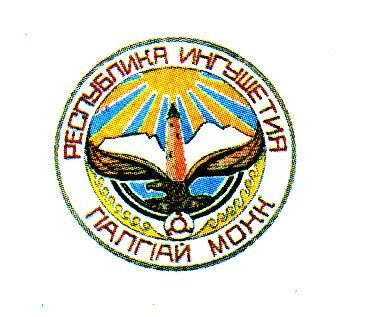 ЗАКОНРЕСПУБЛИКИ ИНГУШЕТИЯ О внесении изменений в Закон Республики Ингушетия «О порядке рассмотрения законопроектов и принятия законов Республики Ингушетия»ПринятНародным СобраниемРеспублики Ингушетия 	                         26  февраля  2015 годаСтатья 1 Внести в Закон Республики Ингушетия от 3 марта 1999 года №6-РЗ «О порядке рассмотрения законопроектов и принятия законов Республики Ингушетия» (газета «Ингушетия», 1999, 25 марта; газета «Сердало», 2004, 22 июня; газета «Ингушетия», 2005, 17 февраля; газета «Сердало», 2006,            28 февраля; газета «Ингушетия», 2009, 23 июня; 2010, 13 ноября; 2011,                   6 октября) следующие изменения:1) в статье 1:а) абзац первый пункта 1 изложить в следующей редакции: «1. Право законодательной инициативы в Народном Собрании Республики Ингушетия принадлежит его депутатам, Главе Республики Ингушетия, Правительству Республики Ингушетия, прокурору Республики  Ингушетия, представительным органам местного самоуправления. Право законодательной инициативы принадлежит также  Уполномоченному по правам человека в Республике Ингушетия, Конституционному Суду Республики Ингушетия, Верховному Суду Республики Ингушетия, Арбитражному Суду Республики Ингушетия по вопросам их ведения.  Право законодательной инициативы реализуется в форме внесения в Народное Собрание Республики Ингушетия:»;б) дополнить пунктом 1¹ следующего содержания:«1¹. Право законодательной инициативы в форме, указанной в подпункте 1 пункта 1 настоящей статьи, реализуется в порядке, определенном настоящим Законом, с учетом особенностей, установленных статьей 113 Конституции Республики Ингушетия и Законом Республики Ингушетия от 24 ноября 1997 года №16-РЗ «О порядке принятия и вступления в силу поправок к Конституции Республики Ингушетия».»;2) статью 11 дополнить пунктом 5 следующего содержания:«5. В случае, если, по мнению ответственного комитета, подготовка законопроекта к рассмотрению Народным Собранием Республики Ингушетия  во втором чтении нецелесообразна либо законопроект утратил свою актуальность, ответственный комитет вносит на рассмотрение Народного Собрания Республики Ингушетия мотивированное предложение об отклонении данного законопроекта.»;3) в статье 12:а) наименование изложить в следующей редакции:«Статья 12. Участие субъекта права законодательной инициативы в законотворческой работе Народного Собрания Республики Ингушетия и его комитетов»;б) в пункте 1 слова «ответственной комиссии» заменить словами «ответственного комитета»;в) в пункте 4 статьи 12 слова «Председателем Народного Собрания» заменить     словами «Народным Собранием»;4) в статье 13:а) в пункте 1 слова «докладчиком или» исключить;б) дополнить пунктом 6 следующего содержания:«6. Решением Народного Собрания Республики Ингушетия, принятым большинством голосов от установленного числа депутатов Народного Собрания Республики Ингушетия, законопроект может быть возвращен к процедуре первого чтения.».Статья 2Настоящий Закон вступает в силу со дня его официального опубликования.            ГлаваРеспублики Ингушетия                                                   Ю.Б. Евкуров         г. Магас  «_____»_________2015 года       №______	